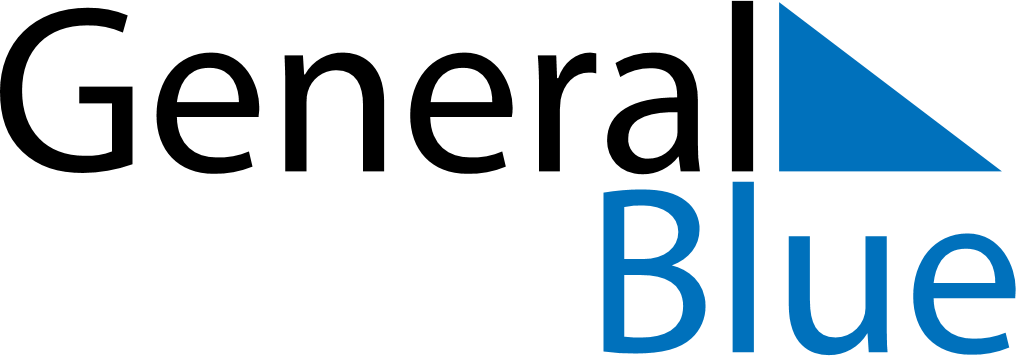 December 2018December 2018December 2018December 2018JapanJapanJapanMondayTuesdayWednesdayThursdayFridaySaturdaySaturdaySunday1123456788910111213141515161718192021222223Emperor’s Birthday2425262728292930Emperor’s Birthday (substitute day)Christmas Day31New Year’s Eve